02-542 Автопоезд для бестарной перевозки пива на торговые точки из автомобиля-цистерны Т-322 на базе молоковоза АЦПТ-1.9 на шасси ГАЗ-51А 4х2 с одноосным прицепом-цистерной Т-?, полезная емкость 2х1900 л, цистерны 2-секционные, мест 2, полный вес до 5.15+2.5 т, ГАЗ-51 70 лс, штучно, управление Мосторгтранс Главмосавтотранса г. Москва, на рубеже 1960-70-х г.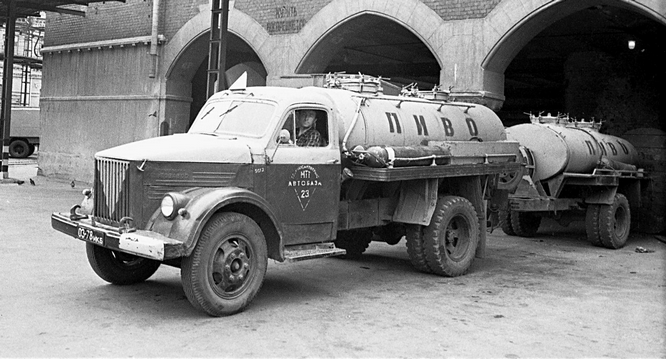 Четыре полных дня разгадывал этот «рекбус-кроксворд». «Как корабль назовешь…» В данном случае, ознакомившись с первоисточниками и определив правильное, на мой взгляд, наименование прототипа модели, обнаружил еще одну проблему, которую простым «росчерком пера» не исправишь. Уважаемые (без иронии) мастера не установили на корме и тягача и прицепа, где выходят сливные трубы с каждой секции, шкаф с 2-створчатой дверью для размещения сливного шланга в сборе с ниппелями и накидными гайками. Адекватно оценивая значение иных деталей и надписи, надо признать, что именно этот шкаф и есть главный элемент модели, отличающий ее от базового молоковоза и определяющий ее соответствие прототипу - пивовозу. К тому же на модели тягача длина цистерны соответствует 2.7 м, а у прототипа 3.05 м (см. приложенный PDF 1971 Т-322), отклонение в 0.8 см для модели 1:43 это много. Расстройство глубокое, в разделе коллекции ИГРУШКИ пополнение. Тем не менее, доволен приобретением этого автопоезда, так как появился повод для его изучения. Буду рад и благодарен, если найдутся документы, опровергающие мой печальный вердикт. Машинку и собранные в помощь грядущим мастерам материалы по Т-322 оставлю в каталоге и не столько потому, что она традиционно сделана на достойном уровне, а в надежде, что в недалеком будущем модель этого, весьма знакового для своего времени, пивовоза будет изготовлена.  Данных об одноосном двускатном прицепе-цистерне не нашел, Но визуально, судя по фото, весьма вероятно, что его изготавливали из отработавшего свой срок молоковоза на базе ГАЗ-51А, выпускавшихся с 1958 г., использовав при этом его цистерну, части рамы и корпус заднего моста со ступицами. Допустимого веса прицепа к ГАЗ-51А в 2.5 т вполне  хватает для эксплуатации такого автопоезда на улицах Москвы. Уверен, что макетчик сможет проверить эту версию, определив размеры прицепа по его фото почти лобового ракурса с тягачами ЗиЛ. При это надо обратить внимание на высоту «бороды» шкафа, в случае использования автоцистерны в качестве тягача. По поводу гуляющих в сети названий этого пивовоза. Индекс Т-332 - не встретил в первоисточниках ни разу, а Т-321 это автопоезд-цементовоз в составе тягача МАЗ-504 и полуприцепов С-570А/С-863 грузоподъемностью 20 т (см. PDF 1971 атлас Т-322).Разработчик: Проектно-конструкторское бюро (ПКБ) Главмосавтотранса. При проектировании использован опыт пивоваров Ленинграда по данному виду перевозок. За основу взято оборудование, выполненное на пивном заводе им. Степана Разина. Комплекс агрегатов оборудования и общая компоновка его на автомобиле-цистерне в основном идентичны ленинградским образцам (см. PDF 1979 АЦ для пива). О ленинградских пивовозах в журнале Советская торговля. №2, февраль 1966. стр. 55: «Доставка пива в цистернах ёмкостью 2000 литров на машинах ГАЗ-51 с завода им. Степана Разина до ларьков стала осуществляться с конца октября 1965 года. К 15 января 1966 г. из 420 киосков таким способом обслуживалось 47: в Московском (19), Ленинском (17) и Кировском (11) райпищеторгах» (pastvu.com).Изготовитель: один из автокомбинатов  управления Мосторгтранс Главного управления автомобильного транспорта Мосгорисполкома (Главмосавтотранс). Создано в соответствии с постановлением Совета Министров СССР в мае 1955 года.  В Легендарные грузовики СССР выпуск № 75 сообщается: «Каждый год московский Экспериментальный механический завод Управления авторемонтными заводами Главмосавтотранса выпускал около 30 автоцистерн Т-322». Однако первоисточник не указан, иных подтверждений этой информации не найдено. Вряд ли завод, выпускающий в приличных количествах фургоны и строительные прицепы и полуприцепы, штучно занимался столь незначительной доработкой серийных моделей молоковозов, однозначно посильной предприятиям Мосторгтранса, который их и эксплуатировал.  Централизованное массовое производство автоцистерн для транспортировки пива с заводов в торговую сеть для всех регионов страны началось только в 1974 г. когда Карловский механический завод в г. Карловка Полтавской области (в каталогах НИИАТ за 1982 и 1985 г. ошибочно указано «машиностроительный завод имени Карла Либкнехта») начал производство пивовоза РЗ-ВЦП-3,3 на шасси ГАЗ-53А, общей вместимостью 3300 л. Его компоновка, включая шкаф для сливных шлангов, была аналогична Т-322. Цистерна этой машины состояла из двух секций эллиптической формы, изготовленных из нержавеющей стали, расположенных под общей термоизоляцией. Заполнение цистерны производилось через трубопроводы заводской сети. Слив пива в торговой сети осуществлялся под давлением углекислого газа до 0,7 кгс/см3 из двух баллонов, размещенных в бортовых ящиках цистерны.  Машины получила широкое распространение в городах СССР и выпускалась до конца 1980-х годов.Из Атласа конструкций «Специализированный подвижной состав автомобильного транспорта для промышленных и торговых грузов и коммунально-бытового обслуживания», под редакцией д-ра техн. наук проф. Л. Л. Афанасьева, изд-во «Машиностроение, М. 1971. Автомобиль-цистерна Т-322 на шасси ГАЗ-51А спроектирован для бестарной перевозки пива на торговые точки и перекачивания его в стационарную изотермическую емкость. В комплект оборудования пивовоза, выполненного на базе стандартной молоко-цистерны, входят шкаф с двухстворчатой дверью, сливной шланг, ящик для баллонов с углекислым газом, наливной штуцер, углекислотный редуктор и др. Часть оборудования унифицирована с агрегатами изотермических емкостей, изготовляемых Московским опытно-экспериментальным заводом Росглавпиво для торговых точек. Шкаф представляет собой сварной комплект из металлического каркаса уголкового профиля, верхнего овального листа, торцового овала и двухстворчатой двери. Внутри шкафа размещен сливной шланг в сборе с ниппелями и накидными гайками. На площадке пивовоза с правой стороны установлен ящик для баллона с углекислым газом. Ящик выполнен в виде коробки, сваренной из 3-миллиметровой стали, с задвижкой в задней части и откидной крышкой. Баллон укреплен в ящике деревянными клиньями или проставками. В каждой секции цистерны установлено по одному наливному штуцеру. Штуцер представляет собой горловину диаметром 70 мм с крышкой и уплотнителем. Присоединительный размер горловины М105X2 рассчитан под соответствующий изобарический кран. На каждом люке цистерны предусмотрен распределитель, состоящий из крестовины. отвода с манометром, ниппеля для присоединения шланга и трубы крепления. Крестовина представляет собой деталь с отводами для подачи углекислого газа из баллона в каждую секцию цистерны. Для обеспечения герметичности цистерны при внутреннем избыточном давлении 0,5-0,7 кгс/см2 на каждом люке смонтирован усилитель крышки сварной конструкции. Переходный штуцер, выточенный из бронзы, соединяет сливной комплект цистерны с проходными кранами. Конечный штуцер установлен на конце сливного шланга и снабжен накидной гайкой со штурвалом для присоединения шланга к емкостям на торговых точках. Уплотнительные прокладки штуцера изготовлены из пищевой резины. В каждой горловине цистерны для контроля за наполнением секций цистерны имеется смотровой штуцер, представляющий собой бронзовый патрубок с окошком из органического стекла.Автомобильные перевозки продовольственных и промышленных товаров. Лесов Ю. И., Иткинд И. И. Изд-во «Транспорт», 1968 г. «До последнего времени (середины шестидесятых годов) разливное пиво в сеть торговли и общественного питания доставляли в бочках. Перевозка и торговля пивом в такой таре приводит к снижению его вкусовых качеств, к нарушению правил охраны труда и техники безопасности, нерациональной затрате времени на выгрузку и погрузку бочек. Вместе с тем поставщики (пивоваренные заводы) несут большие расходы, связанные с содержанием тарного хозяйства. Так, только но Ленинграду на бочковую тару расходуется в год свыше 200 тыс. руб., т. е. около 0,5 коп. на каждый литр выпускаемого разливного пива. В связи с этим в Ленинграде и Москве внедряется рациональный способ бестарной доставки разливного пива в автомобилях-цистернах со сливом в резервуары, устанавливаемые в специально организованных торговых киосках. До выпуска промышленностью соответствующего подвижного состава для бестарной перевозки пива используются стандартные автомобили-цистерны, предназначенные для перевозки молока, на шасси автомобилей ГАЗ-51, на которых дополнительно установлены: углекислотный баллон емкостью 25 л; бак для дезинфекционного раствора (2% раствор формалина) емкостью 80 л; распределительная углекислотная камера (для подачи углекислоты в отсеки термоцистерны и в бак для дезинфекционного раствора) и соответствующая предохранительная арматура и шланги. В торговых киосках устанавливаются по 2 изотермических резервуара емкостью, примерно, по 300 л каждый. Термоизоляция цистерн и стационарных резервуаров обеспечивает сохранность качества пива и необходимую его температуру. Заполнение автомобилей-цистерн пивом на заводах производится самотеком, а резервуаров торговых киосков из автоцистерны - по шлангам за счет перепада давления, создаваемого углекислотой от баллона, установленного на автомобиле.Поскольку цистерна и резервуары находятся под давлением, их эксплуатация должна быть санкционирована органами Гостехкотлонадзора. Особое внимание должно быть обращено также на обеспечение содержания цистерн и резервуаров в чистоте в соответствии с санитарными требованиями.»Из справочника «Специализированный подвижной состав для грузовых автомобильных перевозок», Якобашвили А. М. и др., Изд-во «Транспорт», Москва, 1979. Оборудование цистерн под перевозку пива (кваса). В Главмосавтотрансе уже ряд лет выпускается оборудование, с помощью которого цистерны для перевозки молока приспосабливают для бестарной перевозки пива и хлебного кваса. При проектировании оборудования использован опыт пивоваров Ленинграда по данному виду перевозок. За основу взято оборудование, выполненное в Ленинграде рационализаторами пивного завода им. Степана Разина. Комплекс агрегатов оборудования и общая компоновка его на автомобиле-цистерне в основном идентичны ленинградским образцам. Часть оборудования унифицирована с агрегатами изометрических цистерн, изготавливаемых Московским Опытно-экспериментальным заводом Госглавпиво для торговых точек, которые обслуживаются автомобилями-цистернами с данным оборудованием. В комплект оборудования входят: ящик, сливной шланг, распределители, крестовина, усилители люка, рукава для подвода углекислого газа в секции цистерны, баллоны (2 шт.) с углекислым газом. Оборудование предназначено для бестарной доставки пива на автомобилях-цистернах в торговые точки и для перекачки пива из цистерны в стационарную изотермическую емкость. Ящик цистерны- сварной с металлическим каркасом уголкового профиля, с круглой или овальной обечайкой из листового проката толщиной не более 3 мм, с торцовыми стенками. Ящик устанавливают в задней части цистерны и приваривают к ней прерывистым швом электродуговой сваркой. Шланг сливной представляет собой рукав П 1,5038 мм ГОСТ 8318-57 в сборе с ниппелями и накидными гайками. Шланг размещается в ящике. Наливную горловину устанавливают на усилителе люка цистерны. Присоединительный размер горловины М105Х2 рассчитан на подсоединение изобарического крана и согласован с разработчиком данной технологии доставки пива - с КБ ВНИИ ПБ (Конструкторское бюро Всесоюзного научно-исследовательского института пивобезалкогольной промышленности). Распределитель устанавливают на каждую горловину цистерны с левой стороны и он имеет крестовину, изготовленную из пищевой бронзы, манометр, предохранительный клапан, два пробковых крана с ниппелем и трубопровод крепления. Крестовина для подвода углекислого газа к секциям цистерны через распределители устанавливается на среднем обруче цистерны с левой стороны. Выполнена крестовина также из бронзы. Три штуцера крестовины служат для подсоединения резинотканевых рукавов (П-15 0 18, ГОСТ 18698-73) для подводки углекислого газа. Усилитель люка представляет собой стальной обруч с приваренными ушками под откидные болты, и устанавливают его на каждом люке цистерны, он предназначен для обеспечения герметичности цистерны при внутреннем избыточном давлении 0,5-0,7 кгс/см2. Крестовину в сборе устанавливают на левом углекислотном баллоне, к ней относятся собственно бронзовая крестовина, манометр, предохранительный клапан, два штуцера, один из которых соединяется с крестовиной в сборе, а второй - с крестовиной для подвода углекислого газа к секциям цистерны. Крестовину в сборе устанавливают также на правый углекислотный баллон, и отличается она от левой тем, что имеет только один штуцер. Баллоны для углекислого газа устанавливают на левый и правый ящики для шанцевого инструмента и закрепляют их зажимами.Как показала практика перевозок, применение такого оборудования на подвижном составе дает значительный экономический эффект. Бестарная перевозка способствует сохранности вкусовых качеств пива и кваса и ликвидации сверхнормативных затрат времени па погрузочно-разгрузочные операции. Кроме того, поставщики (пивоваренные заводы) не должны больше нести дополнительные расходы на содержание тарного хозяйства, которые составляли около 0,5 коп. на каждый литр выпускаемого разливного пива.Из «Легендарные грузовики СССР», выпуск № 75 от 21 марта 2023 г.  Автор не указан, «за базар отвечает» главный редактор: А.Д. Меньшиков. … работники пивоваренного завода имени Степана Разина в Ленинграде придумали бестарный способ перевозки пива на автомобилях в герметичных цистернах. Выгрузка продукта происходила под давлением с помощью углекислого газа, что позволяло избежать соприкосновения с воздухом. Опытный образец автоцистерны для перевозки пива переоборудовали из молоковоза АЦПТ-1.9-51А на автотранспортном предприятии (АТП) № 73 «Ленторгтранса». Интересно, что в авторскомсвидетельстве на изобретение (№ 220921) эта машина обозначена как «Автопивозаправочная станция». На автоцистерну, перевозящую пенный напиток, установили баллоны с углекислым газом и сделали подводку от них в верхнюю часть секций. При бестарной перевозке пива наполнение автоцистерны происходило под давлением, создаваемым оборудованием самого завода. А выгрузка напиткаосуществлялась в герметичные и изотермические емкости торговых точек путем нагнетания углекислого газа под давлением 0,3-0,5 кгс/см2 из баллонов через редуктор и шланг в каждой секции автоцистерны. Бестарную технологию перевозки пива быстро подхватили в Москве. В ПКБ Главмосавтотранса разработали техническую документацию на переоборудование автоцистерн АЦПТ-1.9-51А. Машина получила новое обозначение Т-322. Каждый год московский Экспериментальный механический завод Управления авторемонтными заводами Главмосавтотранса выпускал около 30 автоцистерн Т-322. При переоборудовании на автоцистерну устанавливали баллон с 25 килограммами углекислого газа под давлением 60 атмосфер, два манометра на каждую секцию для контроля давления углекислогогаза и раздаточный шкаф в задней части. Шкаф имел дверки, за которыми находились соединительные патрубки для слива напитка в торговых точках. Машина также оборудовалась баком для дезинфекционного раствора (двухпроцентный раствор формалина) емкостью 80 литров.По материалам Светланы Салтановой на  dzen.ru   Губит людей не пиво! Как формировалась пивная культура в СССР.  Задача отучить советского человека от чрезмерной любви к водке вывела с началом «оттепели» из тени пиво - напиток традиционный, однако не покоривший к тому времени мир повседневного потребления в СССР. Ограничивая водку, власти учли недовольство трудящихся и сделали ставку на слабый алкоголь. Так пиво пошло в массы.   В 1950–70-х годах считалось, что советские граждане должны не просто потреблять продукт, а делать это с максимальной пользой. Водка с ней не ассоциировалась. Сокращение производства «сорокоградусной» было названо достижением «в борьбе с проклятым наследием капитализма». Пиво же признали напитком питательным, освежающим, снижающим стресс и  повышающим работоспособность. Его полезному воздействию на организм, по мнению специалистов, способствовало употребление за едой. Сложилась особая культура распития пива, когда в качестве закуски использовались вяленая рыба, раки, подсоленные  сушки и сухарики. Сам факт (пить и закусывать) делал напиток культурным, позволяющим хорошо проводить время в компании друзей. Пить в культурной обстановке удавалось не всегда. Больших пивных на пару сотен посетителей в СССР не строили, досуг за кружкой проводили рядом с ларьками и бочками. Продажу пива вывели на железнодорожные и автобусные станции - в буфеты, павильоны, киоски. В магазинах для любителей пива оборудовали столы, в 1970-е годы в городах появились пивбары, рестораны, кафе с продажей пива.  Пивные точки  стали символом времени. Очереди к ним и само пиво в период правления Н. С.  Хрущева и Л. И. Брежнева остались в памяти и - как действительно массовое явление - в литературе, на эстраде и в кино.